MONDAY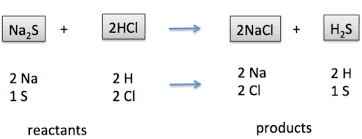 Do they elements change?______________Is this a chemical/physical reaction? _______________TUESDAY65.4cg _____________mgBoyle’s law says that if temperature increases that pressure will ___________When paper is set on fire what kind of reaction is taking place __________________WEDNESDAY create a hypothesis about this picture.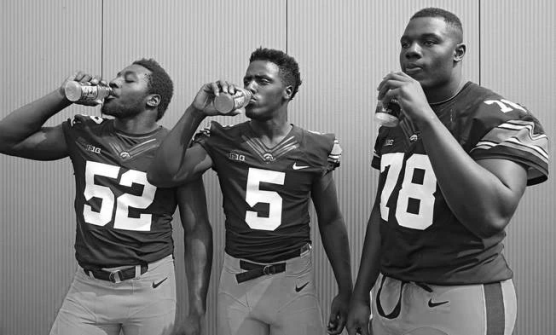 Write the phase change  Condensation _______ to ________THURSDAY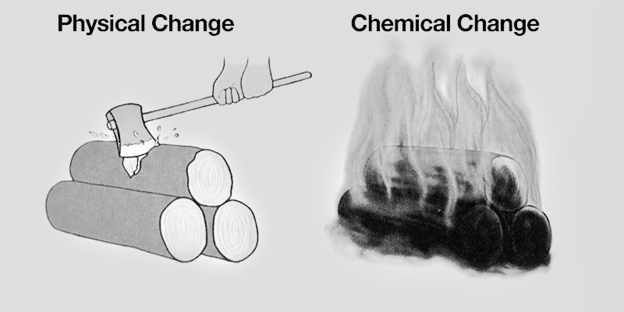 Identify which is a chemical change / physical change and explain why for each.Write the phase change for melting  ___________ to _____________FRIDAY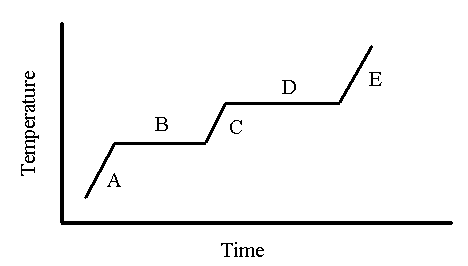 What does B represent on this graph? ________________________What does E represent on the graph? _________________________If a log is floating does it have more/less density than water? ____________ explain